INDICAÇÃO Nº 431/2014Sugere ao Poder Executivo Municipal que seja realizada a roçagem e limpeza da área verde localizada na Rua Santos esquina na Rua Lorena no bairro Jd. Esmeralda. Excelentíssimo Senhor Prefeito Municipal, Nos termos do Art. 108 do Regimento Interno desta Casa de Leis, dirijo-me a Vossa Excelência para sugerir que, por intermédio do Setor competente, promova a roçagem e limpeza da área verde (campo) localizado na Rua Santos esquina na Rua Lorena no bairro Jd. EsmeraldaJustificativa:Moradores procuraram este vereador e relataram que na área publica mencionada o mato esta alto, fato que facilita a proliferação de pragas peçonhentas colocando em risco a saúde da população. Solicitaram que este vereador intermediasse junto ao governo o pedido de limpeza e roçagem do local em questão.Plenário “Dr. Tancredo Neves”, em 29 de Janeiro de 2014.ALEX ‘BACKER’-Vereador-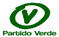 